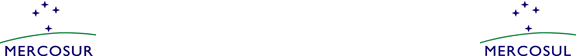 PRESIDENCIA PRO TEMPORE ARGENTINAXXIX Reunión de Altas Autoridades en Derechos Humanos y Cancillerías del MERCOSUR y Estados Asociados (RAADH)Comisión Permanente LGBTICronograma          Actividad y acción propuesta: En el marco de la XXIX RAADH, entre el 31 de Mayo y 1 de Junio, sesionará la Comisión LGTB y se realizará el Seminario Interamericano regional sobre temas de Diversidad Sexual y Derechos Humanos del Mercosur, que versará sobre la presentación de Compendio de Buenas Prácticas. En el evento participarán funcionarios de los distintos Estados, Organizaciones de la Sociedad Civil representadas por el IPPDH, y de la Comisión Interamericana de Derechos Humanos (CIDH).Programa: Día 1 – 31/05/2017 Salón Libertador – Palacio San Martín09:00 a 9:30 hs. Acreditación09:30 a 11:00 hs. Seminario - 1° Panel11:00 a 11:30 hs. Break  11:30 a 13:00 hs. Seminario - 2° Panel13:00 hs. A 14:00 hs. Almuerzo14:00 a 18 hs. Comisión Día 2 – 01/06/2017 Salón Cedro – Palacio San Martín  	10 a 12:00 hs. Comisión  12:00 hs. A 14:00 hs. Almuerzo14:00 hs. a 18 hs. Cierre temas en agenda, lectura y firma  de las actasEl día 1 de junio a las 18:30 horas, el Instituto de Políticas Públicas en Derechos Humanos del MERCSUR (IPPDH) ofrecerá un refrigerio de cortesía en su sede en el Espacio para la Memoria y los Derechos Humanos Ex ESMA, Av. Del Libertador 8151. 